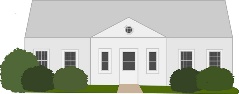 Fluvanna Free Library2023 Book Club Challenge A book with a ghost as a main characterA children’s classicA book read in October  A book with a household item on the cover An author with X, Y or Z in their name Set in a country that starts with the same letter as your first or last name A book you'd rate 5 stars Shares a similar title to another book Made into a TV seriesAuthor with a 9-letter last nameTitle Starting with the letter "D"Related to the word "Fire"A Character with the same name as a male family member Involving the art worldTechnology themedFrom the villain’s perspectivePublished in 2023Recommended by a favorite author A job title in the title Ebook or audiobook in Libby12      3     4     5Fluvanna Free Library2023 Book Club Challenge A book with a ghost as a main characterA children’s classicA book read in October  A book with a household item on the cover An author with X, Y or Z in their name Set in a country that starts with the same letter as your first or last name A book you'd rate 5 stars Shares a similar title to another book Made into a TV seriesAuthor with a 9-letter last nameTitle Starting with the letter "D"Related to the word "Fire"A Character with the same name as a male family member Involving the art worldTechnology themedFrom the villain’s perspectivePublished in 2023Recommended by a favorite author A job title in the title Ebook or audiobook in Libby6    78       910Fluvanna Free Library2023 Book Club Challenge A book with a ghost as a main characterA children’s classicA book read in October  A book with a household item on the cover An author with X, Y or Z in their name Set in a country that starts with the same letter as your first or last name A book you'd rate 5 stars Shares a similar title to another book Made into a TV seriesAuthor with a 9-letter last nameTitle Starting with the letter "D"Related to the word "Fire"A Character with the same name as a male family member Involving the art worldTechnology themedFrom the villain’s perspectivePublished in 2023Recommended by a favorite author A job title in the title Ebook or audiobook in Libby111213   1415Fluvanna Free Library2023 Book Club Challenge A book with a ghost as a main characterA children’s classicA book read in October  A book with a household item on the cover An author with X, Y or Z in their name Set in a country that starts with the same letter as your first or last name A book you'd rate 5 stars Shares a similar title to another book Made into a TV seriesAuthor with a 9-letter last nameTitle Starting with the letter "D"Related to the word "Fire"A Character with the same name as a male family member Involving the art worldTechnology themedFrom the villain’s perspectivePublished in 2023Recommended by a favorite author A job title in the title Ebook or audiobook in Libby16   17    18   19   20   Fluvanna Free Library2023 Book Club Challenge A book with a ghost as a main characterA children’s classicA book read in October  A book with a household item on the cover An author with X, Y or Z in their name Set in a country that starts with the same letter as your first or last name A book you'd rate 5 stars Shares a similar title to another book Made into a TV seriesAuthor with a 9-letter last nameTitle Starting with the letter "D"Related to the word "Fire"A Character with the same name as a male family member Involving the art worldTechnology themedFrom the villain’s perspectivePublished in 2023Recommended by a favorite author A job title in the title Ebook or audiobook in LibbyFluvanna Free Library2023 Book Club Challenge A book with a ghost as a main characterA children’s classicA book read in October  A book with a household item on the cover An author with X, Y or Z in their name Set in a country that starts with the same letter as your first or last name A book you'd rate 5 stars Shares a similar title to another book Made into a TV seriesAuthor with a 9-letter last nameTitle Starting with the letter "D"Related to the word "Fire"A Character with the same name as a male family member Involving the art worldTechnology themedFrom the villain’s perspectivePublished in 2023Recommended by a favorite author A job title in the title Ebook or audiobook in Libby